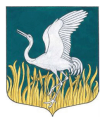 ЛЕНИНГРАДСКАЯ ОБЛАСТЬЛУЖСКИЙ МУНИЦИПАЛЬНЫЙ РАЙОНАДМИНИСТРАЦИЯМШИНСКОГО СЕЛЬСКОГО ПОСЕЛЕНИЯПОСТАНОВЛЕНИЕ  от 11 ноября 2021 года                                                                               № 278/1                                            Об утверждении плана нормотворческой деятельности администрации МО Мшинское сельское поселение на ноябрь-декабрь 2021 года          В соответствии с Федеральным законом от 06.10.2003 № 131-ФЗ «Об общих принципах организации местного самоуправления в Российской Федерации», Уставом  МО Мшинское сельское поселение, с целью организации нормотворческой деятельности, администрация Мшинское сельского поселенияПОСТАНОВЛЯЕТ:1.Утвердить план нормотворческой деятельности администрации МО Мшинское сельское поселение на ноябрь-декабрь 2021 года согласно приложению.2.Настоящее постановление подлежит опубликованию на официальном сайте администрации http://мшинское.рф/.  3.Контроль за исполнением постановления оставляю за собой.Глава администрации Мшинского сельского поселения					    О.А. Медведева Разослано: в прокуратуру, в дело                                                        Приложение к 								постановлению администрации 								Мшинского сельского поселения								от 11.11.2021 № 278/1План нормотворческой деятельностиадминистрации МО «Мшинское сельское поселение» на ноябрь-декабрь 2021 года №Наименование НПАСубъект правотворческой инициативыОтветственное должностное лицоСрок рассмотрения1 Постановление администрации МО «Мшинское сельское поселение «Об утверждении муниципальной программы «Развитие малого и среднего предпринимательства в Мшинском сельском поселении на 2022 год».Лужский городской прокурор(предложение о включении в план нормотворческой деятельности от 09.11.2021 № 22-29-2021)Глава администрацииНоябрь-декабрь 20212Постановление администрации МО «Мшинское сельское поселение «Об утверждении муниципальной программы «Укрепление межнационального и межконфессионального согласия, сохранение и развитие языков и культуры народов Российской Федерации, проживающих на территории поселения на 2022 год».Лужский городской прокурор(предложение о включении в план нормотворческой деятельности от 09.11.2021 № 22-29-2021)Глава администрацииНоябрь-декабрь 2021